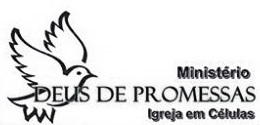 CÉLULA 33/2020QUEBRA GELO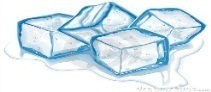 Em que área da sua vida você acha que precisa estar mais forte para vencer as ciladas do Diabo?______________________________________________________________________________ MINISTRAÇÃO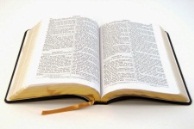 TEMA:  O BOM SOLDADO DE CRISTOII TIMÓTEO 2:1-5,7Uma das imagens mais fortes reveladas na Bíblia acerca da Igreja é a de um exército. Ela aponta para o caráter conquistador do Reino de Deus, do qual a Igreja é o principal agente. Em 248 passagens bíblicas Deus é identificado como Yaweh Tsabah (Senhor dos Exércitos), a maioria delas no Antigo Testamento, especialmente nos livros proféticos. Isso pode ilustrar a importância dessa revelação na Palavra.O Apóstolo Paulo explorou esta figura de maneira muito profunda. Como um verdadeiro comandante, ele militava na linha de frente e preparava seus discípulos com soldados fiéis. Nesta passagem, ele ensina seu discípulo Timóteo a se portar como “bom soldado de Jesus Cristo” e os conceitos que ele aborda servem para nós também seguirmos o mesmo exemplo. Vamos ver quais as principais marcas que precisamos desenvolver nesta perspectiva.1) PREPARO CONSTANTE – “Tu, pois, meu filho, fortifica-te na graça que há em Cristo Jesus” (vs. 1) - Uma academia militar é um lugar de disciplina. O soldado precisa estar preparado para a guerra, e esse preparo ocorre fora da batalha, através de intensos exercícios e aprendizado. Por isso a necessidade de “fortificar-se na graça”. Há pessoas que permanecem fraco na fé por longos anos, porque não se sujeitam à disciplina. Não oram, não leem a Bíblia, não jejuam, não se exercitam na fé. Resultado? Não têm estrutura espiritual. Um soldado fraco, despreparado, torna-se um entrave na hora da batalha. Além de não conquistar, ele ocupa aqueles que poderiam estar conquistando e seu despreparo muitas vezes “afeta o moral da tropa”.2) FIDELIDADE TRANSFERÍVEL – “E o que de mim, entre muitas testemunhas, ouviste, confia-o a homens fiéis, que sejam idôneos para também ensinarem os outros” (vs. 2) - Paulo enfatiza a necessidade de homens fiéis e idôneos, capazes de cumprir sua missão sem desertar e também de prepararem outros. A hierarquia e a autoridade são o fundamento principal de um exército. Paulo fala de uma transmissão de conceitos de homens fiéis para homens fiéis. Esta é a marca do discipulado: pessoas que se submetem em fidelidade para serem formadas vencedores em Cristo. É impressionante o número de desertores infiéis no exército de Deus! Parece que Paulo estava desesperado por gente fiel. Como um comandante, ele sabe a dor que causa um desertor. Na igreja hoje, muitos vivem cheios de melindre e não sabem o mínimo valor de uma aliança. Pelas coisas mais tolas, abandonam seu pelotão e sua missão. Quais serão os motivos de tanta gente desistir da fé, em nossos dias?3) CAPACIDADE DE SUPORTAR AFLIÇÕES – “Sofre, pois, comigo, as aflições, como bom soldado de Jesus Cristo” (vs.3) - Muitas pessoas estão na igreja como se fosse hotel de luxo, um lugar onde pagam para estar confortáveis e fazerem sua própria vontade. Entretanto, a igreja é uma academia militar que nos ensina a guerrear. O bom soldado é aquele que aprende a não desistir nunca, mesmo em face da morte. Se passamos por aflições, na guerra ou no treinamento, está tudo normal. Temos suprimentos respaldo de Deus e armas poderosas, mas não estamos isentos de sofrer, de passar por apertos. “A questão é: decidirmos sofrer como conquistadores e não como dominados”.4) FOCO NA MISSÃO – “Ninguém que milita se embaraça com negócio desta vida...” (vs. 4a) – Estar embaraçados (presos) com negócios dessa vida tem sido a causa do fracasso de muitos soldados de Cristo. Permitem que seus corações se prendam com coisas meramente humanas (ambição, dinheiro, dívidas, sonhos fúteis, paixões, amizades carnais, etc.). Pergunte ao grupo das células o que eles acham: O que o diabo está usando para tirar soldados de Deus da missão?5) MOTIVAÇÃO CORRETA – “a fim de agradar àquele que o alistou para a guerra” (vs. 4b) - A última verdade a que Paulo se refere, é a principal de todas: Por que lutamos? Para impressionar a homens? Para obedecer a um sistema (visão)? Ou para agradar a Deus, aquele que nos tirou da escravidão do império das trevas e nos transportou para o reino do Filho do seu amor? Nós fomos arregimentados pelo Senhor. Não estamos no exército de Deus por escolha própria, mas porque fomos resgatados e convocados por Ele. Precisamos sempre nos lembrar do que Deus foi capaz de fazer por nós. Temos uma dívida de gratidão. A nossa consciência precisa saber que o Senhor nos alistou para a guerra, e é contra o reino das trevas.(Efésios 6:12) “Porque não temos que lutar contra a carne e o sangue, mas, sim, contra os principados, contra as potestades, contra os príncipes das trevas deste século, contra as hostes espirituais da maldade, nos lugares celestiais”.CONCLUSÃO - Se houver algum visitante não crente ou desviado, desafie-o a entregar sua vida a Cristo e viver uma vida livre das amarras religiosas. Conduza uma oração de entrega e consolide-o. Tenha um tempo de ministração, abençoando seus discípulos e exorte-os a não deixarem de participar da células e ir ao culto da igreja_______________________________________________________________________________  MOMENTO DE PROSPERIDADE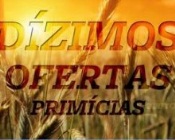 Provérbio 3:9-10 “Honra ao Senhor com a tua fazenda e com as primícias de toda a tua renda; e se encherão os teus celeiros abundantemente, e transbordarão de mosto os teus lagares.”Para quem não está participando dos cultos presenciais, pode fazer suas ofertas, dízimos e primícias, através de depósito, transferência bancária ou utilizando o QR Code da Pic Pay (abaixo).Banco BradescoAgência 0915Conta Corrente 5562-0Igreja Ministério Deus de PromessasCNPJ 10.991.233/0001-57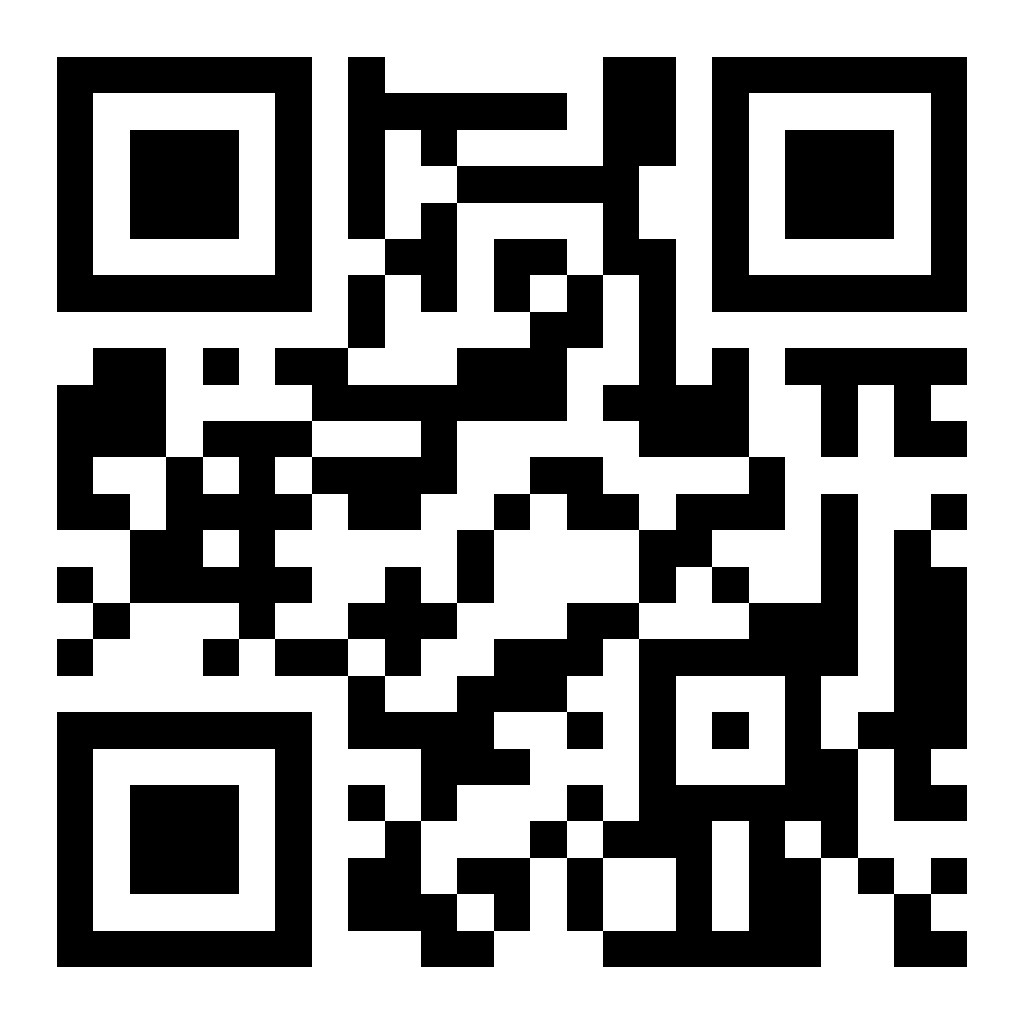                                                     __________________________________________________________________________COMPARTILHANDO A VISÃO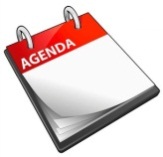 - Dia 13/09 – Culto de Santa Ceia às 9 e às 19h (é obrigatório o uso de máscara durante todo o culto)- Dias 18, 19 e 20/09 – Encontro de Mulheres_______________________________________________________________________________
- Orem pelo Poder de Deus, neste momento de Pandemia que todos estamos vivendo.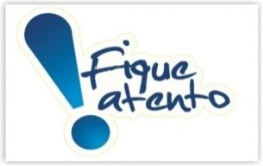 - Orem pelo Brasil e seus governantes, para que possam direcionar o povo brasileiro da melhor forma possível, neste momento de grande crise por qual estamos passando. - Orem sempre pela nossa cobertura: os Apóstolos Daniel e Sandra, Paulo e Leila, Rene e Marita.- Orem também por Israel - “Orai pela paz de Jerusalém; prosperarão aqueles que te amam”. Salmo 122:6